ST PHILIP WESTBROOK C of E AIDED PRIMARY SCHOOL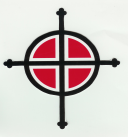 Y4 Computing Generic VocabularyY4 Spring 2 Vocabulary Purple Mash 2Codeapplicationdevicenetworksoftwarewebsite addressalgorithmchange variableanglecode modedebuginputlaunchoutputprogrammersequence